Согласовано                                                                        Утверждаю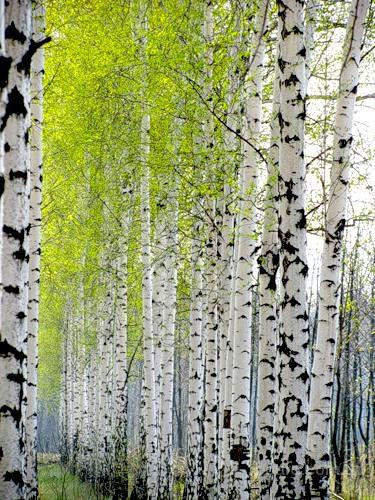 Директор МБОУ Байгильдинский   Начальник ЦДП при  МБОУсельский лицей муниципального Байгильдинский сельский лицейрайона Нуримановский район                    муниципального районаРеспублики Башкортостан                             Нуримановский район___________Р.С.Исмагилов                   Республики Башкортостан                                                                              ________Р.М.Шамукаева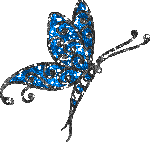 Лето - наилучшая пора для общения с природой, постоянная смена впечатлений, встреча с неизвестными, подчас экзотическими уголками природы. Это время, когда дети имеют возможность снять психологическое напряжение, накопившееся за год, внимательно посмотреть вокруг себя и увидеть, что удивительное рядом.Целостное развитие личности возможно при гармоничном развитии духовного и физического здоровья, что даёт основу для социального здоровья, адаптации личности в обществе и формирования активной позиции. Именно в период детства и юности закладываются основы здоровья и личности человека, большая часть этого периода приходится на школьный возраст. Значит, на образование ложится ответственность не только за развитие и образование личности, но и за формирование культуры здоровья, здорового образа жизни, а в итоге – за формирование целостной личности с активным созидательным отношением к миру.На состояние здоровья подрастающего поколения негативно влияют многие социальные и экономические факторы, в том числе и сама школа вносит вклад в ухудшение здоровья детей. Обстановка общего кризиса социально-политических отношений, резкое ухудшение здоровья, рост наркомании и алкоголизма, эпидемия СПИДа – всё это требует неотложных мер, активного формирования у подрастающего поколения установок на ЗОЖ, на возрождение духовных традиций русского человека, на воссоздание авторитета семьи. Смена учебной деятельности, на альтернативные формы групповой, индивидуальной и коллективной работы во время работы лагеря, позволяет ребёнку уйти от стереотипов обучения, что делает его более увлекательным, мобильным и повышает образовательный потенциал. Оздоровительный центр при школе наиболее полно способствует так же расширению и углублению знаний о природе; вырабатывает умения оценивать состояние окружающей среды, формирует и развивает умения реальной природоохранной деятельности.Данная программа направлена на физическое, духовное, экологическое, культурное развитие учеников. Ну, где ещё школьник почувствует себя раскрепощённым, свободным, независимым как не в период летних каникул, на школьных площадках, в лагерях?! Тут не надо бояться, что тебя вызовут к доске, снова плохую отметку поставят, потребуют дневник, а потом дома – родительская разборка.Действительно, нигде так не раскрывается ребёнок, как в играх. Здесь, кроме удовлетворения личных интересов, ребёнок сам не подозревая, развивает свои физические и моральные качества, учится дружить, сопереживать, идти на помощь без оглядки, учиться побеждать и проигрывать. Нужно только правильно его настроить, не отталкивать, не отворачиваться от него, как неперспективного. - создание благоприятных условий для укрепления здоровья и организации досуга учащихся во время летних каникул;- включение детей в социально значимую, творческую деятельность; - формирования у них чувство ответственного отношения к окружающей среде, готовых к практической деятельности, к пропаганде экологических идей, к защите и охране природы.- создание условий для организованного отдыха детей; - формирование ценностей здорового образа жизни;- формирование культуры общения, труда, экологического мышления и вовлечение детей в экологическую деятельность;- создание благоприятных условий для укрепления здоровья детей, использование окружающей природы в качестве источника оздоровления ребёнка;- формирование культурного поведения, санитарно-гигиенической культуры;- организация среды, предоставляющей ребенку возможность для самореализации на индивидуальном личностном потенциале.Программа центра с дневным пребыванием опирается на следующие принципы:Принцип гуманизации отношений	Построение всех отношений на основе уважения и доверия к человеку, на стремлении привести его к успеху. Через идею гуманного подхода к ребенку, родителям, сотрудникам лагеря необходимо психологическое переосмысление всех основных компонентов педагогического процесса.Принцип соответствия типа сотрудничества психологическим возрастным особенностям учащихся и типу ведущей деятельностиРезультатом деятельности воспитательного характера в центре с дневным пребыванием является сотрудничество ребенка и взрослого, которое позволяет воспитаннику лагеря почувствовать себя творческой личностью.Принцип дифференциации воспитанияДифференциация в рамках центра с дневным пребыванием предполагает:отбор содержания, форм и методов воспитания в соотношении с индивидуально-психологическими особенностями детей;создание возможности переключения с одного вида деятельности на другой в рамках смены (дня);взаимосвязь всех мероприятий в рамках тематики дня;активное участие детей во всех видах деятельности.Принцип творческой индивидуальностиТворческая индивидуальность – это характеристика личности, которая в самой полной мере реализует, развивает свой творческий потенциал.Принцип комплексности оздоровления и воспитания ребёнкаДанный принцип может быть реализован при следующих условиях:необходимо чёткое распределение времени на организацию оздоровительной и воспитательной работы;оценка эффективности пребывания детей на площадке должна быть комплексной, учитывающей все группы поставленных задач.Принцип гармонизации сущностных сил ребёнка, его интеллектуальной, физической, эмоционально-волевой сфер с учётом его индивидуальных и возрастных особенностей.Этот принцип может быть реализован при следующих условиях:вариантности выбора способа реализации в различных видах деятельности;сочетание форм работы, учитывающих возрастные особенности детей;постоянной коррекции воздействий на каждого ребёнка с учётом изменений, происходящих в его организме и психике.Принцип интегративно-гуманитарного подхода.Этот принцип определяет пять «граней»:грань личностного восприятия («это затрагивает или может затрагивать лично меня»);грань сопричастности («этого достигли ребята, это им нужно – значит, это доступно и нужно мне»);грань глобального восприятия («это нужно знать всем – значит это важно и для меня; это относится к общечеловеческим ценностям»);грань ориентации на консенсус («Я признаю за другим право иметь свою точку зрения, я могу поставить себя на место других, понять их проблемы»);грань личной ответственности («я отвечаю за последствия своей деятельности для других людей и для природы»).Принцип личностного ЯЭтот принцип может быть реализован при следующих условиях:при развитии детского самоуправления;при наличии перечня реальных социально-значимых задач, в решении которых может принять участие как каждый ребёнок в отдельности, так и группа;при наличии системы стимулов, поддерживающих инициативу и самостоятельность детей.Принцип уважения и доверия	Этот принцип может быть реализован при следующих условиях:добровольного включения ребёнка в ту или иную деятельность;доверие ребёнку в выборе средств достижения поставленной цели, в основном на вере в возможность каждого ребёнка и его собственной вере в достижении негативных последствий в процессе педагогического воздействия.Модель ЦДП имеет ряд объективных факторов, которые и определяют специфику её работы:временный характер детского объединения;природно-климатическая база – природное окружение, чистый воздух является важной составляющей успеха лагеря;чёткий режим жизнедеятельности – максимальное использование природно-климатических факторов, рациональная организация всей жизнедеятельности детей; разнообразная деятельность – насыщенность всего периода разноплановой интересной деятельностью делают пребывание в центре очень привлекательным для детей, которые в силу своего возраста стремятся «попробовать всё и успеть везде». В ЦДП предлагается самый разнообразный спектр занятий;интенсивность освоения детьми различных видов деятельности – заинтересованность ребёнка каким-либо делом посредством достижения последующего определённого положительного результата. В этом смысле личностно-ориентированный подход означает, что степень интенсивности должна быть адекватна индивидуальным возможностям человека;изменение позиции ребёнка – своеобразное разрушение прежнего, подчас негативного, стереотипа поведения. Методическое проектирование ЦДП опирается на признанные достижения современной отечественной и зарубежной педагогики.При создании концепции программы центра с дневным пребыванием преследовались следующие идеи:идея первичности личности по отношению к обществу (А.Маслоу, Д. Грин, К. Роджерс, Б.Ананьев);идея опоры на базовые потребности ребенка (В.Сухомлинский, Ш. Амонашвили);идея развития личности в процессе воспитания (В. Бехтерев, И. Блонский, Л. Выготский);идея совместной деятельности взрослых и детей в процессе воспитания (В.Сухомлинский, А.С.Макаренко).Для эффективной  работы в центре активно используются:Методика КТДВ сфере воспитания коллективно - трудовая деятельность и коллективно-творческие дела уже на протяжении десятилетий занимают свое особое место. Эта методика, технология, прекрасно учитывающая психологию подросткового и юношеского возраста, действительно, способна творить чудеса. У каждого, кто участвует в них, пробуждается творческий потенциал, возникают самые добрые чувства к своим товарищам, возникает потребность преобразить свою школу, сделать ее красивее.Дело – это событие, любые какие-либо действия, которые несут в себе заботу об окружающих людях, о коллективе, друг о друге.Коллективное дело – событие (набор действий), осуществляемых посредством совместных усилий всех членов коллектива – воспитанников и воспитателей.Коллективно-творческое дело (КТД) -  событие, либо набор действий, предполагающий непрерывный поиск лучших решений, жизненно-важных задач и задумывается, планируется и реализуется и оценивается сообща.Виды КТД:организаторские дела (метод взаимодействия);общественно-политические дела (беседы, лекции и др.);познавательные дела (познавательные игры: ребёнок должен узнать, как можно больше об окружающем мире);трудовые дела (способствовать развитию трудовых навыков);художественные дела (творчество: рисование, оформление);спортивные дела (зарядки, веселые старты, комический футбол и др.).Методика самоуправленияРазвитие самоуправления в коллективе детей играет важнейшую роль. С одной стороны, этот процесс обеспечивает их включенность в решение значимых проблем, с другой, - формирует социальную активность, способствует развитию лидерства.Новый подход к пониманию сущности развития самоуправления предполагает создание условий для освоения детьми комплекса новых социальных ролей. Это обеспечивается включением их в решение сложных проблем взаимоотношений, складывающихся во временном детском объединении. Через свое участие в решении этих проблем подростки вырабатывают у себя качества, необходимые для преодоления сложностей социальной жизни. От отношения детей к целям совместной деятельности зависит их участие в решение управленческих проблем. Детское самоуправление – форма организации жизнедеятельности коллектива, обеспечивающая развитие у подростков самостоятельности в принятии и реализации решения для достижения групповых целей.Самоуправление развивается тогда, когда дети оказываются в ситуации выбора решения поставленной проблемы. Именно принятие решения является ключевым для формирования мотива группового действия. Самоуправление в ЦДП развивается практически во всех видах деятельности временного детского коллектива.Психолого-педагогическое сопровождение сменыЭто процесс оказания своевременной педагогической и психологической помощи нуждающимся в ней детям и система корректирующих воздействий на основе отслеживания изменений в процессе развития личности ребенка.Функции психолого-педагогического сопровождения ребенка в условиях лагеря:воспитательная – восстановление положительных качеств, позволяющих ребенку комфортно чувствовать себя в окружающее среде;компенсаторная – формирование у ребенка стремления компенсировать имеющиеся недостатки усилением приложения сил в том виде деятельности, который он любит и в котором он может добиться успеха, реализовать свои возможности, способности в самоутверждении;стимулирующая – направлена на активизацию положительной социально-полезной, предметно-практической деятельности ребенка;корректирующая – связана с исправлением отрицательных качеств в личности и предполагает применение разнообразных методов и методик, направленных на корректировку мотивационно-ценностных ориентаций и установок в общении и поведении.Для реализации программы разработан механизм, который представлен в виде модулей:Организационный модульФормы работы:планирование;подготовка к лагерной смене;оформление лагеря;          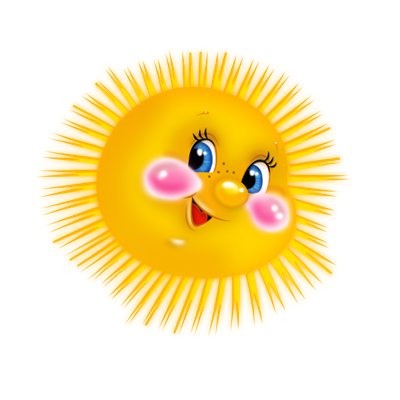 подготовка материальной базы;определение обязанностей; подготовка к сдаче приемной комиссии.организация питания в школьном оздоровительном лагере.Оздоровительный модульФормы работы:утренняя зарядка;встречи с медицинским работником;влажная уборка, проветривание;беседы о вредных привычках;организация питания воспитанников;спортивные праздники;туристические походы;экскурсии;работа спортивных секций;подвижные игры;работа инструктора по физической культуре и спорту.Творческий модульФормы работы:коллективно-творческая деятельность;участие в общелагерных мероприятиях;экскурсии в библиотеки села;конкурсы;викторины.Патриотический модуль	Формы работы:посещение музея лицея;беседы;заочные экскурсии по городу «Уфа»;экскурсия в Чишма ТауНравственно-экологический модульФормы работы:экскурсии в природу;	беседы о нравственности;экологический КВН;работа библиотекаря школы;викторины, конкурсы;мероприятия.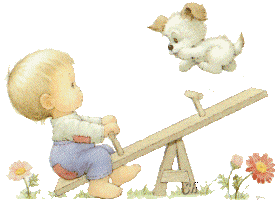 Центр с дневным пребыванием работает по следующим направлениям:Спортивно - оздоровительная работаЦель: сохранение и укрепление здоровья детей. Задача: осуществление соблюдения охранительного режима и правил техники безопасности.Включает в себя использование современных методов оздоровления и средств массовой физической культуры, соблюдение режима дня и необходимого объёма двигательных упражнений, витаминизацию детей. Для оздоровления детей используются природные факторы: чистый воздух, лес, река. Основополагающими идеями в работе с детьми в ЦДП является сохранение и укрепление здоровья детей, поэтому в программу включены следующие мероприятия:ежедневная утренняя гимнастика различной тематики;спортивные игры; эстафеты и соревнования; спортивные праздники; ежедневный осмотр детей медицинским работником;организация пешеходных экскурсий в лес, на речкуорганизация здорового питания детей;организация спортивно-массовых мероприятий:подвижные спортивные игры.Организация активного досугаЦели: - организация содержательной досуговой деятельности детей;-  развитие эстетического вкуса и коммуникативной культуры. Задачи: - вовлечение как можно больше воспитанников в различные формы организации досуга;            - организация творческой деятельности.В основе лежит свободный выбор разнообразных общественно-значимых ролей и положений, создаются условия для духовного нравственного общения, идёт закрепление норм поведения и правил этикета, толерантности. Досуговая деятельность – это процесс активного общения, удовлетворения потребностей детей в контактах. Творческой деятельности, интеллектуального и физического развития ребенка, формирования его характера. Организация досуговой деятельности детей – один из компонентов единого процесса жизнедеятельности ребенка в период пребывания его в центре.Формы работы: 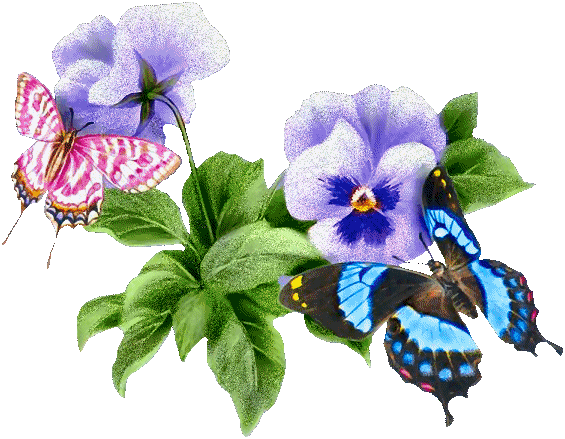 игра; конкурс; викторина; поход; библиотечный час; просмотр фильма; чтение книги; дискотека; соревнование; эстафеты; трудовой десант; 	занятия в кружках.            Виды досуговой деятельности:развлечение имеет компенсационный характер, возмещает затраты на другие виды деятельности. Развлекаясь, ребенок включает в свой досуг те физические и духовный способности и склонности, которые не может реализовать в труде и учебе. Развлечениями являются: посещение концертов, спортивных соревновании, представлений, прогулки, путешествия;отдых в какой-то мере освобождает от повседневных забот, дает ощущение эмоционального подъема и возможности открытого выражения своих чувств;самообразование направлено на приобщение детей к культурным ценностям. К самообразованию относятся: экскурсии, дискуссии, деловые игры;творчество – наиболее высокий уровень досуговой деятельности. Общение является необходимым условием развития и формирования личности, групп на основе общего интереса.Досуговая деятельность в условиях лагеря осуществляется на различных уровнях:уровень целостного детского коллектива смены;уровень отряда;уровень организации досуга в группах по интересам;уровень конкретного ребенка, который по тем или иным причинам не хочет участвовать в совместной деятельности.	Организация кружковой деятельностиВажным направлением воспитательной работы в центре является кружковая деятельность, объединяющая детей по интересам в малые группы. Организация кружковой деятельности лагеря носит вариативный характер, то есть в период каждой смены работают постоянные кружки, для функционирования которых имеется обеспеченность педагогическими кадрами. Цель: - расширение кругозора, развитие познавательных интересов и творческих способностей детей. Включает в себя развитие детей средствами совместного творчества, в процессе которого идёт закрепление норм поведения и правил этикета, знакомство с новыми предметами и явлениями, воспитание бережного отношения к природе, любви к труду. Создаются условия для реализации собственных интересов детей в наиболее целесообразном применении. Организация кружковой деятельности в ЦДП включает ряд этапов:изучение интересов детей;презентация кружков на линейке в начале смены;самоопределение детей и запись их в кружки;деятельность ребят в кружках;текущее отражение результатов деятельности детей;подведение итогов работы кружков в конце смены.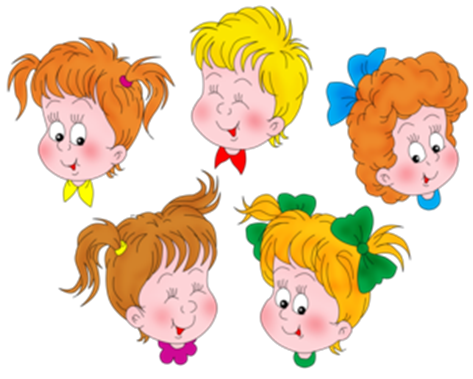 Организация трудовой деятельностиСодержание деятельности детей в ЦДП определяется общими целями и задачами воспитания в условиях летнего отдыха. Труд позволяет ребенку вступать в разнообразные отношения с окружающим миром и оставаться при этом самим собой. В процессе формирования общетрудовых умений и навыков ребенок определяет свое место в жизни и ту систему отношений, в которых будет чувствовать себя значимым и востребованным.Цель: - развитие способностей ребенка через трудовую деятельность способностей ребенка.Задачи:освоение социально – трудовых ролей;развитие у детей волевых качеств, чувства долга и ответственности;воспитание уважения к членам коллектива, бережного отношения к результатам труда;формирование умений и навыков самообслуживания.Работа по патриотическому воспитаниюЦель: - формирование гармоничной личности, обладающей качествами гражданина-патриота своей Родины.Формы:заочная экскурсия по городу Уфа;дискуссия «Писатели моего края»;спортивно-развлекательная программа с элементами ориентирования на местности «Следопыты»;посещение музея лицея;конкурс рисунков «Чтобы не было войны!»;экологический КВН.Программа разработана с учетом следующих законодательных нормативно-правовых документов:Конвенцией ООН о правах ребенка; Конституцией РФ; Законом РФ «Об образовании»; Федеральным законом «Об основных гарантиях прав ребенка в Российской Федерации» от 24.07.98 г. № 124-ФЗ; Трудовым кодексом Российской Федерации от 30.12.2001 г. № 197-ФЗ; Федеральным законом «О внесении изменений и дополнений в закон РФ «О защите прав потребителей и кодекс РСФСР «Об административных нарушениях» от 09.01.96 г. № 2-ФЗ; Об учреждении порядка проведения смен профильных лагерей, с дневным пребыванием, лагерей труда и отдыха. Приказ Минобразования РФ от 13.072001 г. № 2688. Предварительная работа:С обучающимисяУченический актив школы в марте месяце проводят тематическое особое заседание Совета самоуправления, на котором учащиеся: - определят основную идею ЦДП, распланируют проведение смен в летней кампании, определят формы деятельности;- определят план - сетку мероприятий на каждую смену ЦДП;- распределят организационную деятельность по самоуправлению на летний период.2. С родителямиСреди родителей будет проведена агитация в марте месяце по вопросам организации лета. В результате:- определены основные направления    деятельности, интересующие и родителей на период лета;- установлены сроки и время пребывания детей в школе. С педагогамиУстановлена заинтересованность педагогов в участии в летней оздоровительной кампании 2015 года. Рассмотрены планы деятельности профильных, трудовых и оздоровительных объединений, созданных по интересам детей.- распределение функциональных обязанностей;- подготовка документации;-распространение информации о создании ЦДП среди учащихся и их
родителей (агитация, оформление агитационного стенда.)-работа с родителями и учащимися (общие родительские собрания, классные часы, классные родительские собрания, индивидуальные формы
работы).Система контроля реализации программыРазработан механизм обратной связи. Мониторинг-карта – форма обратной связи, которая позволяет судить об эмоциональном состоянии детей ежедневно. Это итог дня. В конце дня отряды заполняют мониторинг-карты, записывая туда позитив и негатив за день, благодарности, предложения. В конце дня и недели педагоги анализируют качество и содержание своей работы по результатам обратной связи. Дополнительно для анализа работает листок откровения. Он служит для того, чтобы получить от детей отзыв о проведенных мероприятиях, жизни в лагере. Листок откровений постоянно висит на территории лагеря, обновляется, сделать там запись может каждый.Для мониторинга личностного роста используется рейтинг личностного роста участников смены. Рейтинг личностного роста – это сравнительная оценка различных сторон деятельности личности и её вклада в дела коллектива. Для организации самоуправления в начале каждой смены проходит деловая игра, в результате которой избирается высший орган власти в лагере - совет лагеря. Он координирует и контролирует работу всех отрядов, решает текущие вопросы. На заседании проводится подведение итогов за день, в случае необходимости заслушивается отчет о жизнедеятельности отрядов, проходит подсчет заработанных баллов по следующей схеме:Начисление баллов:-трудовой десант – 10 баллов максимально;-подготовка и участие в мероприятии - 10 баллов максимально;-1 место в любом мероприятии – 15 баллов;-2 место – 10 баллов;-3 место – 5 баллов.Снятие баллов:-опоздание на мероприятие – 5 баллов;-оскорбление друг друга – 3 балла;-опоздание – 1 балл; По итогам смены ребята награждаются грамотами, подарками.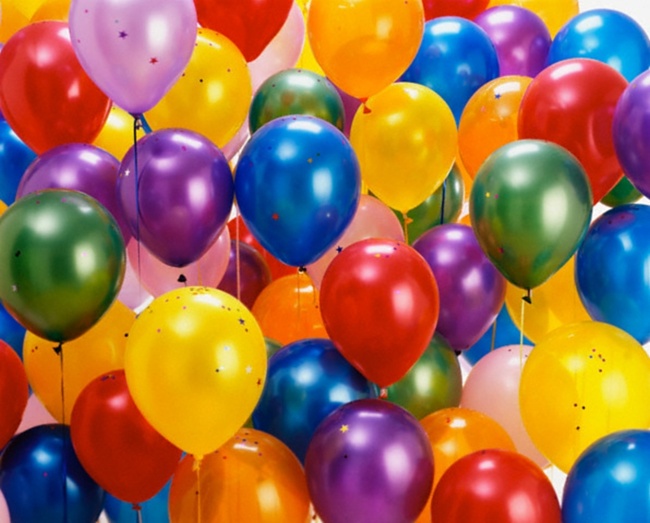 Ожидаемые результатыобщее оздоровление воспитанников, укрепление их здоровья;укрепление физических и психологических сил детей и подростков, развитие лидерских и организаторских качеств, приобретение новых знаний, развитие творческих способностей, детской самостоятельности и самодеятельности;получение участниками смены умений и навыков индивидуальной и коллективной творческой и трудовой деятельности, самоуправления, социальной активности;улучшение психологического микроклимата в едином образовательном пространстве школы, укрепление здоровья школьников;личностный рост участников смены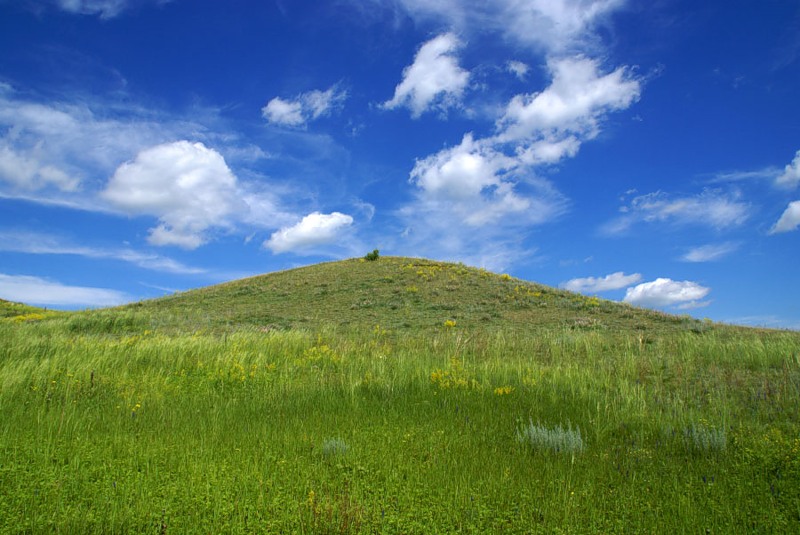 Список используемой литературы«Лазурный» - страна детства: Из опыта работы государственного областного санаторно-оздоровительного образовательного детского центра «Лазурный». – Н. Новгород: Изд-во ООО «Педагогические технологии», 2002. «Орленок»: книга вожатого. – М: Собеседник, 2005.Будем работать вместе. Программы деятельности детских и подростковых организаций. М., 1996. Адреева В. И., Щетинская А. И. Педагогика дополнительного образования: приоритет духовности, здоровья и творчества. – Казань – Оренбург, Центр инновационных технологий, 2001Байбородова Л. В. Воспитательная работа в детском загородном лагере. – Ярославль: Академия развития, 2003Григоренко Ю.Н., Кострецова У.Ю., Кипарис-2: Учебное пособие по организации детского досуга в детских оздоровительных лагерях и школе. – М.: Педагогическое общество России, 2002.Григоренко Ю.Н., Пушина М.А., Кипарис-4: Учебно–практическое пособие для воспитателей и вожатых.- М.: Педагогическое общество России, 2003.И.В. Васильев, В помощь организаторам и инструкторам туризма, Москва-Профиздат, 1973Гузенко А.П. Как сделать отдых детей незабываемым праздником. Волгоград: Учитель, 2007Козлова Ю.В., Ярошенко В.В., Туристский клуб школьников: Пособие для руководителя.- М.: ТЦ сфера, 2004. -  (Библиотека вожатого)Куликов В.М., Ротштейн Л.М., Школа туристских вожаков: Учеб.-метод. пособие – М.: Гуманит. изд. Центр ВЛАДОС, 1999. – (Воспитание и доп.образование детей).Ривкин Е.Ю., Организация туристической работы со школьниками: Практическое пособие. – М.: АРКТИ, 2001. – (Метод. биб-ка).Солнцеворот-99 или Сварожий круг: Настольная книга вожатого. – Н. Новгород: Нижегородский гуманитарный центр, 2000.Цветкова И.В., Заярская Г.В., Клемяшова Е.М., Мурашова А.Г.Радуга над Эколандией. Экологическое воспитание в условиях оздоровительного лагеря. Кипарис-10. Методическое пособие / Общ. Ред. И.В. Цветковой. – М.: Педагогическое сообщество России, 2005.Черных В., Твой скаутский путь. – М.: Редакция журнала «Вокруг света», 1996№п/пСодержаниеДатаОтветственный1«Открытие лагеря»Операция «Уют» (встреча детей, распределение по отрядам, разучивание речевки, песни).Минутка здоровья.Правила поведения в лагере, режим дня.Подготовка к открытию лагерной смены.04.06.2018Начальник лагеря, воспитатели,учитель физкультуры2С днем рождения лагерь!»Минутка здоровья «Правильное питание».Отрядные дела: оформление уголков, выбор командиров, подготовка к открытию.Праздничное открытие лагерной смены.05.06.2018Начальник лагеря, воспитатели,учитель физкультуры3«Аллея талантов»Минутка здоровья «Виды закаливания».Занятие кружка.Акция «Наши таланты».Переделка сказки на новый лад.Конкурс рисунков на асфальте «Наша дружная семья».Игры на свежем воздухе.06.06.2018Начальник лагеря, воспитатели,учитель физкультуры4«Путешествие в страну дорожных знаков»Минутка здоровья «Берегите горло».Занятия кружка.Конкурс рисунков «Пусть дороги будут безопасными».Занятия по ПДД «Путешествие в страну дорожных знаков».Игра - викторина «Мы знаем правила движения как таблицу умножения».07.06.2018Начальник лагеря, воспитатели,учитель физкультуры5День «Волшебных сказок»Минутка здоровья.Занятия кружка.Посещение библиотеки.Конкурс рисунков «Мир сказок».Просмотр сказок.«Эти волшебные сказки» (инсценирование сказок).Подвижные игры на свежем воздухе.08.06.2018Начальник лагеря, воспитатели,учитель физкультуры6«День здоровья и спорта»Минутка здоровья «Мой рост и вес».Занятия кружка.Беседа с фельдшером ФАП на тему: «Вредные привычки».Конкурс рисунков «Мы за здоровый образ жизни»Веселые старты.«Путешествие по малой Родине» (по маршруту) 2 отряда.09.06.2018Начальник лагеря, воспитатели,учитель физкультуры7Поездка по памятникам природы Нуримановского района.10.06.2018Начальник лагеря, воспитатели,учитель физкультуры8«День птиц и животных»Минутка здоровья «Бережем глаза».Занятия кружка.Конкурс рисунков «Мое любимое животное».КВН «Все обо всем».Конкурс стихотворений о животных и птицах.11.06.2018Начальник лагеря, воспитатели,учитель физкультуры9«День России»Минутка здоровья «Вред компьютера».Занятие кружка.Викторина «А знаешь ли ты Россию».Конкурс стихотворении о России.Просмотр мультфильмов.Подвижные игры на свежем воздухе.12.06.2018Начальник лагеря, воспитатели,учитель физкультуры10«День цветов»Минутка здоровья «Зеленая аптека».Прогулка в лес (подготовка к выставке цветочных композиции).Цветочный концерт: песни, стихи о цветах, карнавал цветов (костюмирование), загадки.Подвижные игры на свежем воздухе.13.06.2018Начальник лагеря, воспитатели,учитель физкультуры11«День семьи»Минутка здоровья «Осанка – основа красивой походки».Занятие кружка.Спортивная игра «Папа, мама, я».Прогулка выходного дня (Стерлитамак – шиханы, Ишимбайский район – водопад «Кук – караук», пещера «Салаватская», 2 отряда.14.06.2018Начальник лагеря, воспитатели,учитель физкультуры12«Пешком в историю»Минутка здоровья.Занятие кружка.Посещение школьного музея.Викторина по ВОВ «Дорогами нашей Победы».Поездка в музей.Тимуровская работа «Мы все – одна семья».15.06.2018Начальник лагеря, воспитатели,учитель физкультуры13«Путешествие в страну пожарников и спасателей»Минутка здоровья «Солнечный ожог».Занятие кружка.Конкурс рисунков «Только смелым покоряется огонь».Просмотр видеороликовВикторина «Огонь – друг и враг человека».Подвижные игры на свежем воздухе.16.06.2018Начальник лагеря, воспитатели,учитель физкультуры14Путешествие с родителями по «Тихому берегу».17.06.2018Начальник лагеря, воспитатели,учитель физкультуры15«День великих открытий»Минутка здоровья «Твой режим дня на каникулах».Занятие кружка.Шахматно-шашечный турнир «Папа, мама, я – шахматная семья».Викторина «Занятная математика».Подвижные игры на свежем воздухе.Посещение Павловского мужского монастыря 2 отряда.18.06.2018Начальник лагеря, воспитатели,учитель физкультуры16«Мы танцуем и поем»Минутка здоровья.Занятие кружка.Просмотр мульфильмов.Разучивание народных, классических и современных танцев.Концерт «С благодарностью вам, дорогие родители»19.06.2018Начальник лагеря, воспитатели,учитель физкультуры17«День именинника»Минутка здоровья.Занятие кружка.Изготовление открыток от отрядов.Королевский обед.Концерт в честь именников.20.06.2018Начальник лагеря, воспитатели,учитель физкультуры18«День народных традиции»Минутка здоровья «Путешествие в страну Витаминия».Традиционные национальные праздники».Мастер – класс «Народная игра и народные игрушки».Фольклорная программа на разных языках (башкирский, татарский, русский).21.06.2018Начальник лагеря, воспитатели,учитель физкультуры19«День фантазии и юмора»Минутка здоровья.Занятие кружка.Конкурс рисунков «Любимый мультгерой».Просмотр мультфильмов.Игра «Мульти-пульти карнавал».Подвижные игры на свежем воздухе. 22.06.2018Начальник лагеря, воспитатели,учитель физкультуры20	Достопримечательности Салаватского района	23.06.2018Начальник лагеря, воспитатели,учитель физкультуры21«Прощай любимый лагерь»Минутка здоровья.Закрытие лагерной смены (игры, конкурсы, развлечения).Праздничный концерт.Уборка в игровых кабинетах.24.06.2018Начальник лагеря, воспитатели,учитель физкультуры№п/пМероприятиеСрок проведенияОтветственные1.Опрос родителей на выявление пожеланий по организации деятельности детского лагеря.АпрельНачальник лагеря2.Анкетирование детей в организационный период с целью выявлениях их интересов, мотивов пребывания в лагере.1день сменыНачальник лагеря3.Ежедневное отслеживание настроения детей, удовлетворенности проведенными мероприятиями.В течение сменыНачальник лагеря, отрядные воспитатели4.Анкетирование детей в конце смены, позволяющее выявить оправдание ожиданий.Последний день сменыНачальник лагеря55.Мониторинг адаптации детей к условиям отдыха в лагере за смену. В течение сменыНачальник лагеря